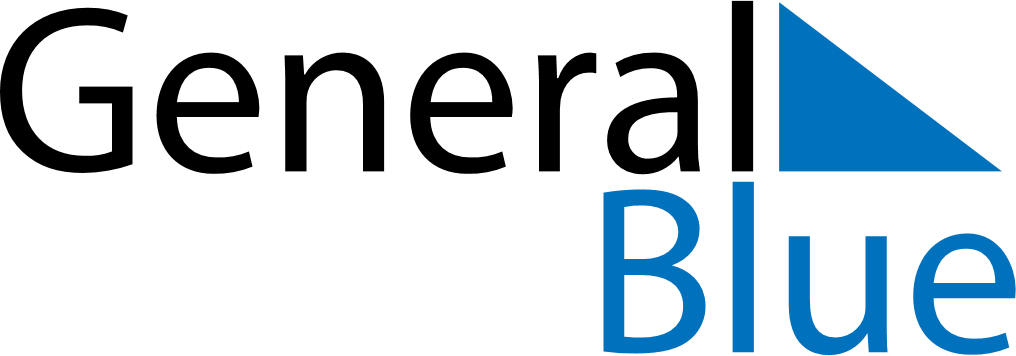 August 2030August 2030August 2030GuyanaGuyanaSundayMondayTuesdayWednesdayThursdayFridaySaturday123Emancipation Day45678910111213141516171819202122232425262728293031